Графическая работа 2.3Графическая работа – оценочный материал, позволяющий оценить развитие ассоциативного мышления при слушании музыки.
Цель: оценивание результатов освоения учащимися 3х классов счёта две, три и четыре четверти, понятия тактовой черты и умения составлять элементарные ритмические рисунки путём графического изображения.Графическая работа состоит из заданий, выполняемых в разных вариантах ритмических рисунков.Рекомендации по оцениванию отдельных заданий и работы в целомЗадание графической работы.Внимательно рассмотри нотные строчки с ритмическим рисунком. Сочини свой ритмический рисунок, используя паузы, и запиши его, закончив строчку.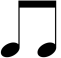 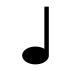 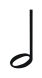 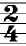 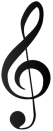 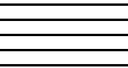 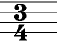 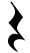 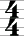 Выполни самооценку работы:Я справился с заданиями № __________Испытываю затруднения в заданиях№ __________ Было трудно. Мне нужна помощь в заданиях№ _____________Инструкция по проведению  работы.Для проведения данной графической работы необходимо напомнить детям, какие бывают длительности и паузы. Для облегчения работы возможно перед выполнением задания  прохлопать и просчитать предлагаемые ритмы.Инструкция по проверке  работПо окончании работы предложить детям выполнить самооценку, что позволит учителю выявить основные затруднения при выполнении заданий и провести работу над ошибками.  При подсчёте баллов необходимо учитывать большое разнообразие вариантов ответов, в связи с чем единого правильного варианта быть не может.*33,3% от максимального балла за всю работу равно 50% от максимального балла за задания базового уровня сложности.№Планируемый результатЗаданияКол-во заданийКритерии оценивания и оценочные баллыУровень сложности1.Уметь составлять элементарные ритмические рисунки.Просмотри нотную запись и продолжи ритмическую строчку в соответствующем размере.32 балла за каждый правильно составленный рисунок.1баллза выполнение задания с некоторыми ошибками. Максимальное количество баллов за три задания 6.базовыйОценка успешности выполнения заданий (в %)Уровневая оценка знанийЦифровая отметка.Уровневая шкалаМенее 33,2 %низкий уровень2НедостаточныйОт 33,3*-55,5 %средний уровень3БазовыйОт55,6 -  80 %выше среднего4ПовышенныйСвыше 80 %высокий5Высокий